О создании комиссии         В соответствии с Федеральным законом от 6 октября 2003 года № 131-ФЗ «Об общих принципах организации местного управления в РФ», Федеральным законом от 21.12.2001 года № 178-ФЗ «О приватизации государственного и муниципального имущества», приказом Федеральной антимонопольной службы от 10 февраля . № 67 «О порядке проведения конкурсов или аукционов на право заключения договоров аренды, договоров безвозмездного пользования, договоров доверительного управления имуществом, иных договоров, предусматривающих переход прав владения и (или) пользования в отношении государственного или муниципального имущества, и перечне видов имущества, в отношении которого заключение указанных договоров может осуществляться путем проведения торгов в форме конкурса» и с учетом части 5 статьи 18  Федерального закона от 24 июля . № 209-ФЗ «О развитии малого и среднего предпринимательства в Российской Федерации»                                           ПОСТАНОВЛЯЮ:Создать Комиссию по организации и проведению торгов по продаже муниципального имущества, по продаже права на заключение договоров аренды, безвозмездного пользования, доверительного управления, иных договоров, предусматривающих переход права собственности, прав владения и (или) пользования в отношении имущества, находящегося в собственности сельского поселения Бик-Кармалинский сельсовет муниципального района Давлекановский район Республики Башкортостан (в том числе земельных участков) в следующем составе:Лукманов О.Р. – председатель комиссии, глава администрации сельского поселения Бик-Кармалинский сельсовет муниципального района Давлекановский район Республики БашкортостанХамитова А.А. – член комиссии, управляющий делами сельского поселения Бик-Кармалинский сельсовет муниципального района Давлекановский район Республики БашкортостанИванко В.Г. – заместитель председателя комиссии, главный специалист-эксперт комитета по управлению собственностью Министерства земельных и имущественных отношений РБ по Давлекановскому району и городу ДавлекановоСергеева Н.М. – член комиссии, старший  специалист 2 разряда Комитета по управлению собственностью Министерства земельных и имущественных отношений РБ по Давлекановскому району и городу ДавлекановоДавлетбаев М.Р. – секретарь комиссии, ведущий специалист – эксперт Комитета по управлению собственностью Министерства земельных и имущественных отношений РБ по Давлекановскому району и городу Давлеканово2. Утвердить прилагаемый порядок работы комиссии.3. Контроль за выполнением настоящего постановления оставляю за собой.           Глава администрации                                                    О.Р. Лукманов                    Приложение к постановлению главы администрации сельского поселения Бик-Кармалинский сельсовет муниципального района Давлекановский район РБ                                                      от «02» июля 2014 г.  №19ПОРЯДОК работы Комиссии по организации и проведению торгов по продаже муниципального имущества, по продаже права на заключение договоров аренды, безвозмездного пользования, доверительного управления, иных договоров, предусматривающих переход права собственности, прав владения и (или) пользования в отношении имущества, находящегося в собственности сельского поселения Бик-Кармалинский сельсовет муниципального района Давлекановский район Республики Башкортостан1. Комиссией осуществляются следующие полномочия:- вскрытие конвертов с заявками на участие в конкурсе и открытие доступа к поданным в форме электронных документов и подписанным в соответствии с нормативными правовыми актами Российской Федерации заявкам на участие в конкурсе (далее - вскрытие конвертов с заявками на участие в конкурсе);- определение участников конкурса; - рассмотрение, оценка и сопоставление заявок на участие в конкурсе; - определение победителя конкурса;- ведение протокола вскрытия конвертов с заявками на участие в конкурсе и открытия доступа к поданным в форме электронных документов заявкам на участие в конкурсе;- ведение протокола рассмотрения заявок на участие в конкурсе;- ведение протокола оценки и сопоставления заявок на участие в конкурсе;- рассмотрение заявок на участие в аукционе;- отбор участников аукциона;- ведение протокола рассмотрения заявок на участие в аукционе;- ведение протокола аукциона;- протокола об отказе от заключения договора.2. Комиссия правомочна осуществлять функции, предусмотренные пунктам 1 настоящего Порядка, если на заседании комиссии присутствует не менее пятидесяти процентов общего числа ее членов. Члены комиссии должны быть уведомлены о месте, дате и времени проведения заседания комиссии. Члены комиссии лично участвуют в заседаниях и подписывают протоколы заседаний комиссии. Решения комиссии принимаются открытым голосованием простым большинством голосов членов комиссии, присутствующих на заседании. Каждый член комиссии имеет один голос.3. Комиссия вправе запрашивать информацию и документы в целях проверки соответствия участника конкурса или аукциона требованиям, указанным в Федеральном законе от 21.12.2001 года № 178-ФЗ «О приватизации государственного и муниципального имущества», Правилах проведения конкурсов или аукционов на право заключения договоров аренды, договоров безвозмездного пользования, договоров доверительного управления имуществом, иных договоров, предусматривающих переход прав владения и (или) пользования в отношении государственного или муниципального имущества, утвержденных Приказом ФАС России от 10.02.2010 г. № 67 (далее Правила), у органов власти в соответствии с их компетенцией и иных лиц, за исключением лиц, подавших заявку на участие в соответствующем конкурсе или аукционе. При этом организатор конкурса или аукциона, комиссия не вправе возлагать на участников конкурсов или аукционов обязанность подтверждать соответствие данным требованиям.4. Комиссия не допускает заявителя к участию в конкурсе или аукционе в следующих случаях:1) непредставления документов, определенных пунктами 52 и 121 Правил, либо наличия в таких документах недостоверных сведений;2) несоответствия требованиям, указанным в пункте 18 Правил;3) невнесения задатка, если требование о внесении задатка указано в извещении о проведении конкурса или аукциона;4) несоответствия заявки на участие в конкурсе или аукционе требованиям конкурсной документации либо документации об аукционе, в том числе наличия в таких заявках предложения о цене договора ниже начальной (минимальной) цены договора (цены лота);5) подачи заявки на участие в конкурсе или аукционе заявителем, не являющимся субъектом малого и среднего предпринимательства или организацией, образующей инфраструктуру поддержки субъектов малого и среднего предпринимательства, либо не соответствующим требованиям, установленным частями 3 и 5 статьи 14 Федерального закона "О развитии малого и среднего предпринимательства в Российской Федерации", в случае проведения конкурса или аукциона, участниками которого могут являться только субъекты малого и среднего предпринимательства или организации, образующие инфраструктуру поддержки субъектов малого и среднего предпринимательства, в соответствии с Федеральным законом "О развитии малого и среднего предпринимательства в Российской Федерации";6) наличия решения о ликвидации заявителя - юридического лица или наличие решения арбитражного суда о признании заявителя - юридического лица, индивидуального предпринимателя банкротом и об открытии конкурсного производства;7) наличие решения о приостановлении деятельности заявителя в порядке, предусмотренном Кодексом Российской Федерации об административных правонарушениях, на день рассмотрения заявки на участие в конкурсе или заявки на участие в аукционе.Отказ в допуске к участию в конкурсе или аукционе по иным основаниям, кроме случаев, указанных в пункте 4 настоящего Порядка, не допускается.В случае установления факта недостоверности сведений, содержащихся в документах, представленных заявителем или участником конкурса или аукциона комиссия обязана отстранить такого заявителя или участника конкурса или аукциона от участия в конкурсе или аукционе на любом этапе их проведения.5. Комиссия обязана осуществлять аудио- или видеозапись вскрытия конвертов с заявками на участие в конкурсе. 6. Комиссия рассматривает заявки на участие в конкурсе или аукционе на предмет соответствия требованиям, установленным конкурсной документацией, и соответствия заявителей требованиям, установленным пунктом 18 Правил.7. На основании результатов рассмотрения заявок на участие в конкурсе комиссией принимается решение о допуске заявителя к участию в конкурсе и о признании заявителя участником конкурса или об отказе в допуске заявителя к участию в конкурсе в порядке и по основаниям, предусмотренным пунктами 4 настоящего Порядка, которое оформляется протоколом рассмотрения заявок на участие в конкурсе. Протокол ведется комиссией и подписывается всеми присутствующими на заседании членами комиссии в день окончания рассмотрения заявок. Протокол должен содержать сведения о заявителях, решение о допуске заявителя к участию в конкурсе и о признании его участником конкурса или об отказе в допуске заявителя к участию в конкурсе с обоснованием такого решения и с указанием положений настоящего Порядка, которым не соответствует заявитель, положений конкурсной документации, которым не соответствует его заявка на участие в конкурсе, положений такой заявки, не соответствующих требованиям конкурсной документации. Указанный протокол в день окончания рассмотрения заявок на участие в конкурсе размещается организатором конкурса или специализированной организацией на официальном сайте торгов. Заявителям направляются уведомления о принятых комиссией решениях не позднее дня, следующего за днем подписания указанного протокола. В случае если по окончании срока подачи заявок на участие в аукционе подана только одна заявка или не подано ни одной заявки, в указанный протокол вносится информация о признании аукциона несостоявшимся.8. Комиссия осуществляет оценку и сопоставление заявок на участие в конкурсе, поданных заявителями, признанными участниками конкурса. Срок оценки и сопоставления таких заявок не может превышать десяти дней с даты подписания протокола рассмотрения заявок.Оценка и сопоставление заявок на участие в конкурсе осуществляются в целях выявления лучших условий исполнения договора в соответствии с критериями и в порядке, которые установлены конкурсной документацией.9. На основании результатов оценки и сопоставления заявок на участие в конкурсе комиссией каждой заявке на участие в конкурсе присваивается порядковый номер по мере уменьшения степени выгодности содержащихся в них условий исполнения договора. Заявке на участие в конкурсе, в которой содержатся лучшие условия исполнения договора, присваивается первый номер.10. Комиссия ведет протокол оценки и сопоставления заявок на участие в конкурсе, в котором должны содержаться сведения о месте, дате, времени проведения оценки и сопоставления таких заявок, об участниках конкурса, заявки на участие в конкурсе которых были рассмотрены, о порядке оценки и о сопоставлении заявок на участие в конкурсе, о принятом на основании результатов оценки и сопоставления заявок на участие в конкурсе решении о присвоении заявкам на участие в конкурсе порядковых номеров, а также наименования (для юридических лиц), фамилии, имена, отчества (для физических лиц) и почтовые адреса участников конкурса, заявкам на участие в конкурсе которых присвоен первый и второй номера. Протокол подписывается всеми присутствующими членами конкурсной комиссии в течение дня, следующего после дня окончания проведения оценки и сопоставления заявок на участие в конкурсе. Протокол составляется в двух экземплярах, один из которых хранится у организатора конкурса. Организатор конкурса в течение трех рабочих дней с даты подписания протокола передает победителю конкурса один экземпляр протокола и проект договора, который составляется путем включения условий исполнения договора, предложенных победителем конкурса в заявке на участие в конкурсе, в проект договора, прилагаемый к конкурсной документации.11. На основании результатов рассмотрения заявок на участие в аукционе аукционной комиссией принимается решение о допуске к участию в аукционе заявителя и о признании заявителя участником аукциона или об отказе в допуске такого заявителя к участию в аукционе в порядке и по основаниям, предусмотренным 4 настоящего Порядка, которое оформляется протоколом рассмотрения заявок на участие в аукционе. Протокол ведется аукционной комиссией и подписывается всеми присутствующими на заседании членами аукционной комиссии в день окончания рассмотрения заявок. Протокол должен содержать сведения о заявителях, решение о допуске заявителя к участию в аукционе и признании его участником аукциона или об отказе в допуске к участию в аукционе с обоснованием такого решения и с указанием положений настоящих Правил, которым не соответствует заявитель, положений документации об аукционе, которым не соответствует его заявка на участие в аукционе, положений такой заявки, не соответствующих требованиям документации об аукционе. Указанный протокол в день окончания рассмотрения заявок на участие в аукционе размещается организатором аукциона или специализированной организацией на официальном сайте торгов. Заявителям направляются уведомления о принятых аукционной комиссией решениях не позднее дня, следующего за днем подписания указанного протокола. В случае если по окончании срока подачи заявок на участие в аукционе подана только одна заявка или не подано ни одной заявки, в указанный протокол вносится информация о признании аукциона несостоявшимся.Башҡортостан РеспубликаһыДәүләкән районымуниципаль районыныңБик-Карамалы  ауыл Советы ауыл биләмәһе Советы453422,  Дәүләкән районы  Бик-Карамалы ауылы,Үзәк урамы, 27Тел. 834768 3-41-88факс 834768 3-41-88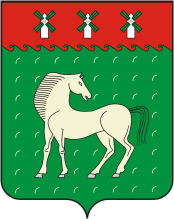 Совет сельского поселения Бик-Кармалинский сельсовет муниципального района Давлекановский район Республики Башкортостан 453422, Давлекановский район, с. Бик-Кармалы, ул. Центральная,  27Тел. 834768 3-41-88факс 834768 3-41-88КАРАР02 июль 2014  й.№ 19ПОСТАНОВЛЕНИЕ02 июля 2014 г.